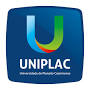 UNIVERSIDADE DO PLANALTO CATARINENSEPROGRAMA DE MESTRADO EM AMBIENTE E SAÚDEPEDIDO DE MATRÍCULASEMESTRE: 2017/1Nome do Mestrando (a):_______________________________________________Orientador (a):_______________________________________________________Viemos por meio deste, solicitar a matrícula na(s) disciplina(s) listada(s) abaixo:Lages, ____ de ________________, de 2017.________________________________       ___________________________________       Assinatura do Aluno                            Assinatura do (a) Orientador (a)Nome da disciplinaNº de créditos